“Kiwi and Strawberry SmoothieIt is a very healthy beverage. Enjoy!“Kiwi and Strawberry SmoothieIt is a very healthy beverage. Enjoy!INGREDIENTS      3 peeled kiwi
1 cup frozen banana slices
3/4 cup pineapple juice
1/2 cup frozen strawberriesDIRECTIONSPut all ingredients into blender.Blend until smoothie consistency is reached!           Seved in a chiled glassDIRECTIONSPut all ingredients into blender.Blend until smoothie consistency is reached!           Seved in a chiled glass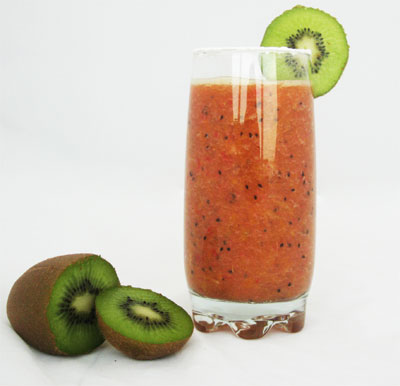 